DÉPARTEMENT DU VAL D'OISE   ARRONDISSEMENT DE PONTOISE                                                                   CANTON DE L'ISLE-ADAM                                                                      Service Enfance /Jeunesse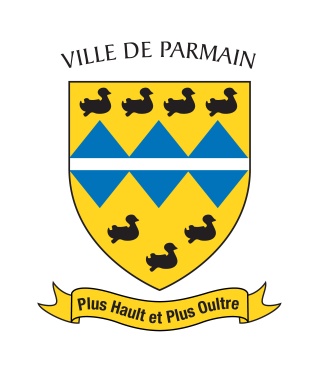 Accueils de loisirs   Périscolaire ExtrascolaireRestauration scolaireNouveaux Rythmes ScolairesClub adosPlace G. Clémenceau-95620	                      PLANNING DES MERCREDISMerci de bien vouloir confirmer l’inscription de votre enfant aux activités et sorties souhaitées. Toute sortie réservée et non désistée sera facturée.Merci de votre compréhensionDATESACTIVITESMercredi 04 JanvierJeux de sociétéMercredi 11 JanvierGrand jeuCASINOMercredi 18 JanvierLaser QuestPart : 6,00€RDV : 13h30Retour : 17h00Mercredi 25 Janvier60’s chronoMercredi 1er FévrierRencontre inter centre